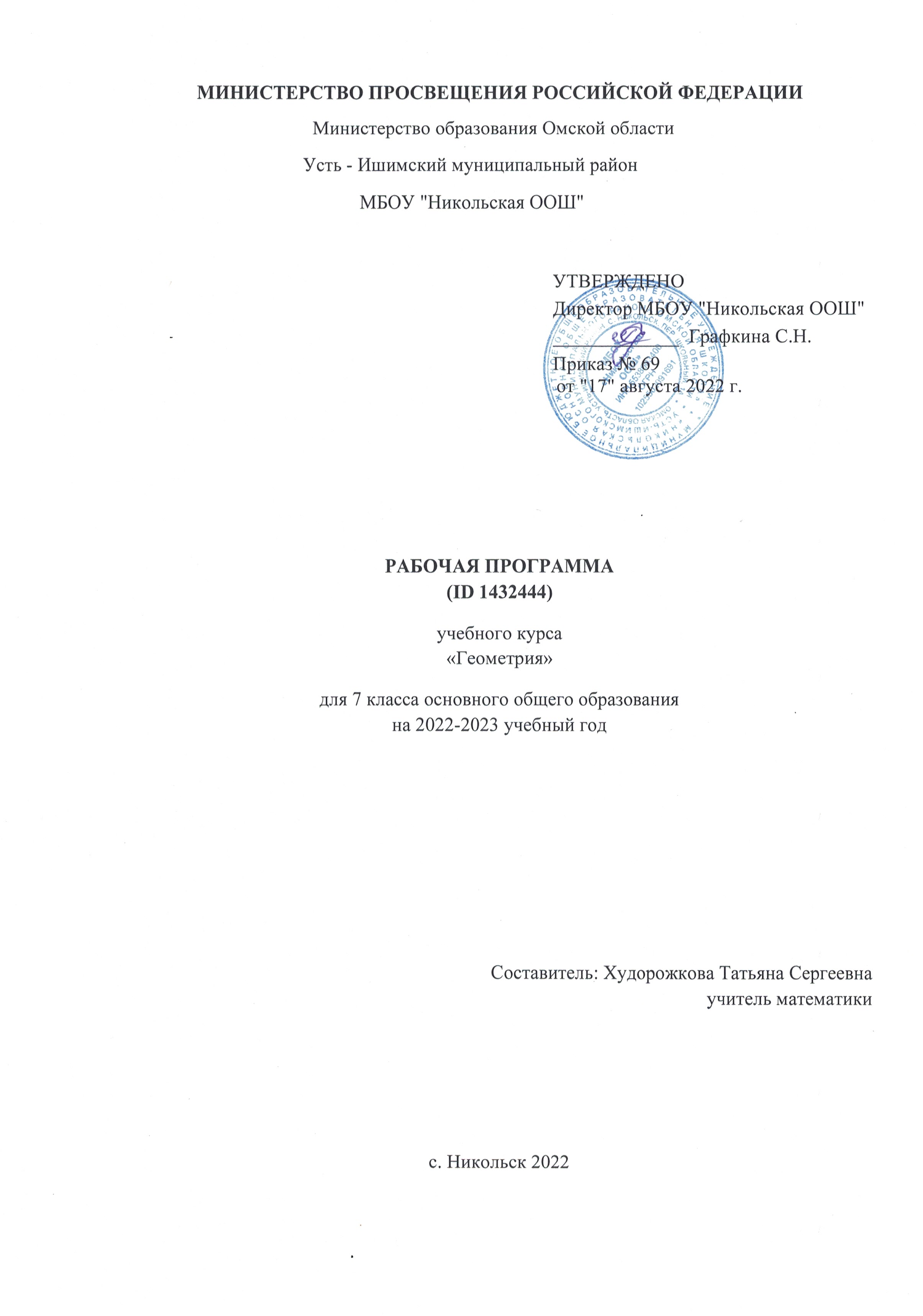 ПОЯСНИТЕЛЬНАЯ ЗАПИСКАОБЩАЯ ХАРАКТЕРИСТИКА УЧЕБНОГО КУРСА  "ГЕОМЕТРИЯ"Рабочая программа по учебному курсу "Геометрия" для обучающихся 7 классов разработана на основе Федерального государственного образовательного стандарта основного общего образования с учётом и современных мировых требований, предъявляемых к математическому образованию, и традиций российского образования, которые обеспечивают овладение ключевыми компетенциями, составляющими основу для непрерывного образования и саморазвития, а также целостность общекультурного, личностного и познавательного развития обучающихся. В программе учтены идеи и положения Концепции развития математического образования в Российской Федерации. В эпоху цифровой трансформации всех сфер человеческой деятельности невозможно стать образованным современным человеком без базовой математической подготовки. Уже в школе математика служит опорным предметом для изучения смежных дисциплин, а после школы реальной необходимостью становится непрерывное образование, что требует полноценной базовой общеобразовательной подготовки, в том числе и математической.Это обусловлено тем, что в наши дни растёт число профессий, связанных с непосредственным применением математики: и в сфере экономики, и в бизнесе, и в технологических областях, и даже в гуманитарных сферах. Таким образом, круг школьников, для которых математика может стать значимым предметом, расширяется.Практическая полезность математики обусловлена тем, что её предметом являются 
фундаментальные структуры нашего мира: пространственные формы и количественные отношения от простейших, усваиваемых в непосредственном опыте, до достаточно сложных, необходимых для развития научных и прикладных идей. Без конкретных математических знаний затруднено понимание принципов устройства и использования современной техники, восприятие и интерпретация 
разнообразной социальной, экономической, политической информации, малоэффективна 
повседневная практическая деятельность. Каждому человеку в своей жизни приходится выполнять расчёты и составлять алгоритмы, находить и применять формулы, владеть практическими приёмами геометрических измерений и построений, читать информацию, представленную в виде таблиц, диаграмм и графиков, жить в условиях неопределённости и понимать вероятностный характер случайных событий.Одновременно с расширением сфер применения математики в современном обществе всё более важным становится математический стиль мышления, проявляющийся в определённых умственных навыках. В процессе изучения математики в арсенал приёмов и методов мышления человека естественным образом включаются индукция и дедукция, обобщение и конкретизация, анализ и синтез, классификация и систематизация, абстрагирование и аналогия. Объекты математических умозаключений, правила их конструирования раскрывают механизм логических построений, способствуют выработке умения формулировать, обосновывать и доказывать суждения, тем самым развивают логическое мышление. Ведущая роль принадлежит математике и в формировании алгоритмической компоненты мышления и воспитании умений действовать по заданным алгоритмам, совершенствовать известные и конструировать новые. В процессе решения задач — основой учебной деятельности на уроках математики — развиваются также творческая и прикладная стороны мышления.Обучение математике даёт возможность развивать у обучающихся точную, рациональную и информативную речь, умение отбирать наиболее подходящие языковые, символические, графические средства для выражения суждений и наглядного их представления.Необходимым компонентом общей культуры в современном толковании является общее знакомствос методами познания действительности, представление о предмете и методах математики, их отличий от методов других естественных и гуманитарных наук, об особенностях применения математики для решения научных и прикладных задач. Таким образом, математическое образование вносит свой вклад в формирование общей культуры человека.Изучение математики также способствует эстетическому воспитанию человека, пониманию красоты и изящества математических рассуждений, восприятию геометрических форм, усвоению идеи симметрии.ЦЕЛИ ИЗУЧЕНИЯ УЧЕБНОГО КУРСА "ГЕОМЕТРИЯ" «Математику уже затем учить надо, что она ум в порядок приводит», — писал великий русский ученый Михаил Васильевич Ломоносов. И в этом состоит одна из двух целей обучения геометрии как составной части математики в школе. Этой цели соответствует доказательная линия преподавания геометрии. Следуя представленной рабочей программе, начиная с седьмого класса на уроках геометрии обучающийся учится проводить доказательные рассуждения, строить логические умозаключения, доказывать истинные утверждения и строить контр примеры к ложным, проводить рассуждения от «противного», отличать свойства от признаков, формулировать обратные 
утверждения. Ученик, овладевший искусством рассуждать, будет применять его и в окружающей жизни.Как писал геометр и педагог Игорь Федорович Шарыгин, «людьми, понимающими, что такое доказательство, трудно и даже невозможно манипулировать». И в этом состоит важное 
воспитательное значение изучения геометрии, присущее именно отечественной математической школе. Вместе с тем авторы программы предостерегают учителя от излишнего формализма, особенно в отношении начал и оснований геометрии. Французский математик Жан Дьедонне по этому поводу высказался так: «Что касается деликатной проблемы введения «аксиом», то мне кажется, что на первых порах нужно вообще избегать произносить само это слово. С другой же стороны, не следует упускать ни одной возможности давать примеры логических заключений, которые куда в большей мере, чем идея аксиом, являются истинными и единственными двигателями математического мышления».Второй целью изучения геометрии является использование её как инструмента при решении как математических, так и практических задач, встречающихся в реальной жизни. Окончивший курс геометрии школьник должен быть в состоянии определить геометрическую фигуру, описать словами данный чертёж или рисунок, найти площадь земельного участка, рассчитать необходимую длину оптоволоконного кабеля или требуемые размеры гаража для автомобиля. Этому соответствует вторая, вычислительная линия в изучении геометрии в школе. Данная практическая линия является не менее важной, чем первая. Ещё Платон предписывал, чтобы «граждане Прекрасного города ни в коем случае не оставляли геометрию, ведь немаловажно даже побочное её применение — в военном деле да, впрочем, и во всех науках — для лучшего их усвоения: мы ведь знаем, какая бесконечная разница существует между человеком причастным к геометрии и непричастным». Для этого учителю рекомендуется подбирать задачи практического характера для рассматриваемых тем, учить детей строить математические модели реальных жизненных ситуаций, проводить вычисления и оценивать адекватность полученного результата. Крайне важно подчёркивать связи геометрии с другими предметами, мотивировать использовать определения геометрических фигур и понятий, 
демонстрировать применение полученных умений в физике и технике. Эти связи наиболее ярко видны в темах «Векторы», «Тригонометрические соотношения», «Метод координат» и «Теорема Пифагора».МЕСТО УЧЕБНОГО КУРСА В УЧЕБНОМ ПЛАНЕСогласно учебному плану в 7 классе изучается учебный курс «Геометрия», который включает следующие основные разделы содержания: «Геометрические фигуры и их свойства», «Измерение геометрических величин», а также «Декартовы координаты на плоскости», «Векторы», «Движения плоскости» и «Преобразования подобия». Учебный план предусматривает изучение геометрии на базовом уровне, исходя из 68 учебных часов в учебном году.СОДЕРЖАНИЕ УЧЕБНОГО КУРСА "ГЕОМЕТРИЯ"Начальные понятия геометрии. Точка, прямая, отрезок, луч. Угол. Виды углов. Вертикальные и смежные углы. Биссектриса угла. Ломаная, многоугольник. Параллельность и перпендикулярность прямых.	Симметричные фигуры. Основные свойства осевой симметрии. Примеры симметрии в окружающем мире.	Основные построения с помощью циркуля и линейки. Треугольник. Высота, медиана, биссектриса, их свойства.Равнобедренный и равносторонний треугольники. Неравенство треугольника.Свойства и признаки равнобедренного треугольника. Признаки равенства треугольников.	Свойства и признаки параллельных прямых. Сумма углов треугольника. Внешние углы треугольника.Прямоугольный треугольник. Свойство медианы прямоугольного треугольника, проведённой к гипотенузе. Признаки равенства прямоугольных треугольников. Прямоугольный треугольник с углом в 30°.	Неравенства в геометрии: неравенство треугольника, неравенство о длине ломаной, теорема о большем угле и большей стороне треугольника. Перпендикуляр и наклонная.	Геометрическое место точек. Биссектриса угла и серединный перпендикуляр к отрезку как геометрические места точек.Окружность и круг, хорда и диаметр, их свойства. Взаимное расположение окружности и прямой.Касательная и секущая к окружности. Окружность, вписанная в угол. Вписанная и описанная окружности треугольника.ПЛАНИРУЕМЫЕ ОБРАЗОВАТЕЛЬНЫЕ РЕЗУЛЬТАТЫОсвоение учебного курса «Геометрия» должно обеспечивать достижение на уровне основного общего образования следующих личностных, метапредметных и предметных образовательных результатов:ЛИЧНОСТНЫЕ РЕЗУЛЬТАТЫ	Личностные результаты освоения программы учебного курса «Геометрия» характеризуются: 	Патриотическое воспитание: 
	проявлением интереса к прошлому и настоящему российской математики, ценностным отношением к достижениям российских математиков и российской математической школы, к использованию этих достижений в других науках и прикладных сферах.	Гражданское и духовно-нравственное воспитание: 
	готовностью к выполнению обязанностей гражданина и реализации его прав, представлением о математических основах функционирования различных структур, явлений, процедур гражданского общества (выборы, опросы и пр.); готовностью к обсуждению этических проблем, связанных с практическим применением достижений науки, осознанием важности морально-этических принципов в деятельности учёного.	Трудовое воспитание: 
	установкой на активное участие в решении практических задач математической направленности, осознанием важности математического образования на протяжении всей жизни для успешной профессиональной деятельности и развитием необходимых умений; 
	осознанным выбором и построением индивидуальной траектории образования и жизненных планов с учётом личных интересов и общественных потребностей.	Эстетическое воспитание: 
	способностью к эмоциональному и эстетическому восприятию математических объектов, задач, решений, рассуждений; умению видеть математические закономерности в искусстве.	Ценности научного познания: 
	ориентацией в деятельности на современную систему научных представлений об основных закономерностях развития человека, природы и общества, пониманием математической науки как сферы человеческой деятельности, этапов её развития и значимости для развития цивилизации; 	овладением языком математики и математической культурой как средством познания мира; 	овладением простейшими навыками исследовательской деятельности.	Физическое воспитание, формирование культуры здоровья и эмоционального благополучия: 	готовностью применять математические знания в интересах своего здоровья, ведения здорового образа жизни (здоровое питание, сбалансированный режим занятий и отдыха, регулярная физическая активность); 
	сформированностью навыка рефлексии, признанием своего права на ошибку и такого же права другого человека.	Экологическое воспитание: 
	ориентацией на применение математических знаний для решения задач в области сохранности окружающей среды, планирования поступков и оценки их возможных последствий для окружающей среды; 
	осознанием глобального характера экологических проблем и путей их решения.	Личностные результаты, обеспечивающие адаптацию обучающегося к изменяющимся условиям социальной и природной среды:—  готовностью к действиям в условиях неопределённости, повышению уровня своей 
компетентности через практическую деятельность, в том числе умение учиться у других людей, приобретать в совместной деятельности новые знания, навыки и компетенции из опыта других; —  необходимостью в формировании новых знаний, в том числе формулировать идеи, понятия, гипотезы об объектах и явлениях, в том числе ранее не известных, осознавать дефициты собственных знаний и компетентностей, планировать своё развитие;—  способностью осознавать стрессовую ситуацию, воспринимать стрессовую ситуацию как вызов, требующий контрмер, корректировать принимаемые решения и действия, формулировать и оценивать риски и последствия, формировать опыт.МЕТАПРЕДМЕТНЫЕ РЕЗУЛЬТАТЫМетапредметные результаты освоения программы учебного курса «Геометрия» характеризуются овладением универсальными познавательными действиями, универсальными коммуникативными действиями и универсальными регулятивными действиями.1)   Универсальные познавательные действия обеспечивают формирование базовых когнитивных процессов обучающихся (освоение методов познания окружающего мира; применение логических, исследовательских операций, умений работать с информацией).Базовые логические действия:—  выявлять и характеризовать существенные признаки математических объектов, понятий, отношений между понятиями; формулировать определения понятий; устанавливать существенный признак классификации, основания для обобщения и сравнения, критерии проводимого анализа;—  воспринимать, формулировать и преобразовывать суждения: утвердительные и отрицательные, единичные, частные и общие; условные;—  выявлять математические закономерности, взаимосвязи и противоречия в фактах, данных, наблюдениях и утверждениях; предлагать критерии для выявления закономерностей и противоречий;—  делать выводы с использованием законов логики, дедуктивных и индуктивных умозаключений, умозаключений по аналогии;—  разбирать доказательства математических утверждений (прямые и от противного), проводить самостоятельно несложные доказательства математических фактов, выстраивать аргументацию, приводить примеры и контрпримеры; обосновывать собственные рассуждения;—  выбирать способ решения учебной задачи (сравнивать несколько вариантов решения, выбирать наиболее подходящий с учётом самостоятельно выделенных критериев).Базовые исследовательские действия:—  использовать вопросы как исследовательский инструмент познания; формулировать вопросы, фиксирующие противоречие, проблему, самостоятельно устанавливать искомое и данное, формировать гипотезу, аргументировать свою позицию, мнение;—  проводить по самостоятельно составленному плану несложный эксперимент, небольшое исследование по установлению особенностей математического объекта, зависимостей объектов между собой;—  самостоятельно формулировать обобщения и выводы по результатам проведённого наблюдения, исследования, оценивать достоверность полученных результатов, выводов и обобщений;—  прогнозировать возможное развитие процесса, а также выдвигать предположения о его развитии в новых условиях.Работа с информацией:—  выявлять недостаточность и избыточность информации, данных, необходимых для решения задачи;—  выбирать, анализировать, систематизировать и интерпретировать информацию различных видов и форм представления;—  выбирать форму представления информации и иллюстрировать решаемые задачи схемами, диаграммами, иной графикой и их комбинациями;—  оценивать надёжность информации по критериям, предложенным учителем или сформулированным самостоятельно.	2)  Универсальные коммуникативные действия обеспечивают сформированность социальных навыков обучающихся.Общение:—  воспринимать и формулировать суждения в соответствии с условиями и целями общения; ясно, точно, грамотно выражать свою точку зрения в устных и письменных текстах, давать пояснения по ходу решения задачи, комментировать полученный результат;—  в ходе обсуждения задавать вопросы по существу обсуждаемой темы, проблемы, решаемой задачи, высказывать идеи, нацеленные на поиск решения; сопоставлять свои суждения с суждениями других участников диалога, обнаруживать различие и сходство позиций; в корректной форме формулировать разногласия, свои возражения;—  представлять результаты решения задачи, эксперимента, исследования, проекта; самостоятельно выбирать формат выступления с учётом задач презентации и особенностей аудитории.Сотрудничество:—  понимать и использовать преимущества командной и индивидуальной работы при решении учебных математических задач;—  принимать цель совместной деятельности, планировать организацию совместной работы, распределять виды работ, договариваться, обсуждать процесс и результат работы; обобщать мнения нескольких людей;—  участвовать в групповых формах работы (обсуждения, обмен мнениями, мозговые штурмы и др.);—  выполнять свою часть работы и координировать свои действия с другими членами команды;—  оценивать качество своего вклада в общий продукт по критериям, сформулированным участниками взаимодействия.	3)  Универсальные регулятивные действия обеспечивают формирование смысловых установок и жизненных навыков личности.	Самоорганизация: 
	самостоятельно составлять план, алгоритм решения задачи (или его часть), выбирать способ решения с учётом имеющихся ресурсов и собственных возможностей, аргументировать и корректировать варианты решений с учётом новой информации.Самоконтроль:—  владеть способами самопроверки, самоконтроля процесса и результата решения математической задачи;—  предвидеть трудности, которые могут возникнуть при решении задачи, вносить коррективы в деятельность на основе новых обстоятельств, найденных ошибок, выявленных трудностей;—  оценивать соответствие результата деятельности поставленной цели и условиям, объяснять причины достижения или недостижения цели, находить ошибку, давать оценку приобретённому опыту.ПРЕДМЕТНЫЕ РЕЗУЛЬТАТЫ 	Освоение учебного курса «Геометрия» на уровне основного общего образования должно обеспечивать достижение следующих предметных образовательных результатов:—  Распознавать изученные геометрические фигуры, определять их взаимное расположение, изображать геометрические фигуры; выполнять чертежи по условию задачи. Измерять линейные и угловые величины. Решать задачи на вычисление длин отрезков и величин углов.—  Делать грубую оценку линейных и угловых величин предметов в реальной жизни, размеров природных объектов. Различать размеры этих объектов по порядку величины.—  Строить чертежи к геометрическим задачам.—  Пользоваться признаками равенства треугольников, использовать признаки и свойства равнобедренных треугольников при решении задач.—  Проводить логические рассуждения с использованием геометрических теорем.—  Пользоваться признаками равенства прямоугольных треугольников, свойством медианы, проведённой к гипотенузе прямоугольного треугольника, в решении геометрических задач.—  Определять параллельность прямых с помощью углов, которые образует с ними секущая. Определять параллельность прямых с помощью равенства расстояний от точек одной прямой до точек другой прямой.—  Решать задачи на клетчатой бумаге.—  Проводить вычисления и находить числовые и буквенные значения углов в геометрических задачах с использованием суммы углов треугольников и многоугольников, свойств углов, образованных при пересечении двух параллельных прямых секущей. Решать практические задачи на нахождение углов.—  Владеть понятием геометрического места точек. Уметь определять биссектрису угла и серединный перпендикуляр к отрезку как геометрические места точек.—  Формулировать определения окружности и круга, хорды и диаметра окружности, пользоваться их свойствами. Уметь применять эти свойства при решении задач.—  Владеть понятием описанной около треугольника окружности, уметь находить её центр. Пользоваться фактами о том, что биссектрисы углов треугольника пересекаются в одной точке, ио том, что серединные перпендикуляры к сторонам треугольника пересекаются в одной точке.—  Владеть понятием касательной к окружности, пользоваться теоремой о перпендикулярности касательной и радиуса, про ведённого к точке касания.—  Пользоваться простейшими геометрическими неравенства ми, понимать их практический смысл.—  Проводить основные геометрические построения с помощью циркуля и линейки.ТЕМАТИЧЕСКОЕ ПЛАНИРОВАНИЕ ПОУРОЧНОЕ ПЛАНИРОВАНИЕ УЧЕБНО-МЕТОДИЧЕСКОЕ ОБЕСПЕЧЕНИЕ ОБРАЗОВАТЕЛЬНОГО ПРОЦЕССА ОБЯЗАТЕЛЬНЫЕ УЧЕБНЫЕ МАТЕРИАЛЫ ДЛЯ УЧЕНИКААтанасян Л.С., Бутузов В.Ф., Кадомцев С.Б. и другие Геометрия 7–9 класс Акционерное общество "Издательство "Просвещение"; 
Введите свой вариант:МЕТОДИЧЕСКИЕ МАТЕРИАЛЫ ДЛЯ УЧИТЕЛЯБуцко Е.В. Б94 Геометрия : 8 класс : методическое пособие / Е.В. Буцко. https://rosuchebnik.ru/upload/iblock/0f3/0f339155230fbeeddc14c4f8f5e777ab.pdfАбугова Х. Б., Щукина М. А. Сборник устных упражнений по геометрии для 8—10 классов : пособие для учителей средней школы.https://www.mathedu.ru/catalogue/teach/geometry/ЦИФРОВЫЕ ОБРАЗОВАТЕЛЬНЫЕ РЕСУРСЫ И РЕСУРСЫ СЕТИ ИНТЕРНЕТРоссийская электронная школа: https://resh.edu.ru/ 
Учи.ру: https://uchi.ru/МАТЕРИАЛЬНО-ТЕХНИЧЕСКОЕ ОБЕСПЕЧЕНИЕ ОБРАЗОВАТЕЛЬНОГО ПРОЦЕССАУЧЕБНОЕ ОБОРУДОВАНИЕ 
Учебники, рабочие тетради, раздаточный материал, схемы, таблицы.ОБОРУДОВАНИЕ ДЛЯ ПРОВЕДЕНИЯ ЛАБОРАТОРНЫХ И ПРАКТИЧЕСКИХ РАБОТ Компьютер, проектор, интерактивная доска.№
п/пНаименование разделов и тем программыКоличество часовКоличество часовКоличество часовДата 
изученияВиды деятельностиВиды, 
формы 
контроляЭлектронные 
(цифровые) 
образовательные ресурсы№
п/пНаименование разделов и тем программывсегоконтрольные работыпрактические работыДата 
изученияВиды деятельностиВиды, 
формы 
контроляЭлектронные 
(цифровые) 
образовательные ресурсыРаздел 1. Простейшие геометрические фигуры и их свойства. Измерение геометрических величин. Раздел 1. Простейшие геометрические фигуры и их свойства. Измерение геометрических величин. Раздел 1. Простейшие геометрические фигуры и их свойства. Измерение геометрических величин. Раздел 1. Простейшие геометрические фигуры и их свойства. Измерение геометрических величин. Раздел 1. Простейшие геометрические фигуры и их свойства. Измерение геометрических величин. Раздел 1. Простейшие геометрические фигуры и их свойства. Измерение геометрических величин. Раздел 1. Простейшие геометрические фигуры и их свойства. Измерение геометрических величин. Раздел 1. Простейшие геометрические фигуры и их свойства. Измерение геометрических величин. Раздел 1. Простейшие геометрические фигуры и их свойства. Измерение геометрических величин. 1.1.Простейшие геометрические объекты точки прямые, лучи и углы, многоугольник, 
ломаная.200.501.09.2022 06.09.2022Формулировать основные понятия и определения;Устный 
опрос; 
Письменный контроль;https://uchi.ru/1.2.Смежные и вертикальные углы.200.508.09.2022 13.09.2022Проводить классификацию углов, вычислять линейные и угловые величины, проводить необходимые доказательные рассуждения;Устный 
опрос; 
Письменный контроль;https://resh.edu.ru/1.3.Работа с простейшими чертежами.200.515.09.2022 20.09.2022Проводить простейшие построения с помощью циркуля и линейки; 
Определять «на глаз» размеры реальных объектов, проводить грубую оценку их размеров.;Устный 
опрос; 
Письменный 
контроль; 
Практическая работа; 
Тестирование;1.4.Измерение линейных и угловых величин, вычисление отрезков и углов.300.7522.09.2022 29.09.2022Измерять линейные и угловые величины геометрических и практических объектов; 
Определять «на глаз» размеры реальных объектов, проводить грубую оценку их размеров.;Устный 
опрос; 
Письменный 
контроль; 
Практическая работа; 
Тестирование;https://resh.edu.ru/1.5.Периметр и площадь фигур, составленных из прямоугольников.310.504.10.2022 11.10.2022Решать задачи на вычисление длин отрезков и величин углов; Решать задачи на взаимное расположение геометрических фигур;Устный 
опрос; 
Письменный контроль; 
Контрольная работа;https://uchi.ru/Итого по разделу:Итого по разделу:12Раздел 2.Треугольники Раздел 2.Треугольники Раздел 2.Треугольники Раздел 2.Треугольники Раздел 2.Треугольники Раздел 2.Треугольники Раздел 2.Треугольники Раздел 2.Треугольники Раздел 2.Треугольники 2.1.Понятие о равных треугольниках и первичные представления о равных (конгруэнтных) фигурах.100.2513.10.2022 18.10.2022Выводить следствия (равенств соответствующих элементов) из равенств треугольников;Устный 
опрос; 
Письменный контроль; 
Практическая работа;2.2.Три признака равенства треугольников.200.520.10.2022 01.11.2022Выводить следствия (равенств соответствующих элементов) из равенств треугольников; 
Формулировать определения: остроугольного, тупоугольного, прямоугольного, равнобедренного, равностороннего треугольников; биссектрисы, высоты, медианы треугольника; серединного перпендикуляра отрезка; периметра треугольника;Устный 
опрос; 
Письменный контроль; 
Практическая работа;https://resh.edu.ru/2.3.Признаки равенства прямоугольных треугольников.200.503.11.2022 08.11.2022Применять признаки равенства прямоугольных треугольников в задачах;Устный 
опрос; 
Письменный 
контроль; 
Тестирование;https://uchi.ru/2.4.Свойство медианы прямоугольного треугольника.200.510.11.2022 15.11.2022Строить чертежи, решать задачи с помощью нахождения равных треугольников; Использовать цифровые ресурсы для исследования свойств изучаемых фигур;Устный 
опрос; 
Письменный 
контроль; 
Практическая работа; 
Тестирование;2.5.Равнобедренные и равносторонние треугольники.200.517.11.2022 22.11.2022Формулировать свойства и признаки равнобедренного треугольника; 
Использовать цифровые ресурсы для исследования свойств изучаемых фигур;Устный 
опрос; 
Письменный 
контроль; 
Практическая работа; 
Тестирование;https://resh.edu.ru/2.6.Признаки и свойства равнобедренного треугольника.210.2524.11.2022 29.11.2022Строить чертежи, решать задачи с помощью нахождения равных треугольников; Применять признаки равенства прямоугольных треугольников в задачах;Устный 
опрос; 
Письменный контроль; 
Контрольная работа;https://uchi.ru/2.7.Против большей стороны треугольника лежит больший угол.100.2501.12.2022Использовать цифровые ресурсы для исследования свойств изучаемых фигур;Устный 
опрос; 
Письменный 
контроль; 
Практическая работа; 
Тестирование;2.8.Простейшие неравенства в геометрии.200.506.12.2022 08.12.2022Применять признаки равенства прямоугольных треугольников в задачах; Использовать цифровые ресурсы для исследования свойств изучаемых фигур; Знакомиться с историей развития геометрии;Устный 
опрос; 
Письменный 
контроль; 
Практическая работа; 
Тестирование;https://uchi.ru/2.9.Неравенство треугольника.200.513.12.2022 15.12.2022Применять признаки равенства прямоугольных треугольников в задачах; Использовать цифровые ресурсы для исследования свойств изучаемых фигур; Знакомиться с историей развития геометрии;Устный 
опрос; 
Письменный 
контроль; 
Практическая работа; 
Тестирование;https://resh.edu.ru/2.10.Неравенство ломаной.200.520.12.2022 22.12.2022Применять признаки равенства прямоугольных треугольников в задачах; Использовать цифровые ресурсы для исследования свойств изучаемых фигур; Знакомиться с историей развития геометрии;Устный 
опрос; 
Письменный 
контроль; 
Практическая работа; 
Тестирование;2.11.Прямоугольный треугольник с углом в 30°.200.527.12.2022 29.12.2022Применять признаки равенства прямоугольных треугольников в задачах; Использовать цифровые ресурсы для исследования свойств изучаемых фигур; Знакомиться с историей развития геометрии;Устный 
опрос; 
Письменный 
контроль; 
Практическая работа; 
Тестирование;https://uchi.ru/2.12.Первые понятия о доказательствах в геометрии210.2510.01.2023 12.01.2023Применять признаки равенства прямоугольных треугольников в задачах; Использовать цифровые ресурсы для исследования свойств изучаемых фигур; Знакомиться с историей развития геометрии;Устный 
опрос; 
Письменный контроль; 
Контрольная работа; 
Практическая работа;https://resh.edu.ru/Итого по разделу:Итого по разделу:22Раздел 3.Параллельные прямые, сумма углов треугольникаРаздел 3.Параллельные прямые, сумма углов треугольникаРаздел 3.Параллельные прямые, сумма углов треугольникаРаздел 3.Параллельные прямые, сумма углов треугольникаРаздел 3.Параллельные прямые, сумма углов треугольникаРаздел 3.Параллельные прямые, сумма углов треугольникаРаздел 3.Параллельные прямые, сумма углов треугольникаРаздел 3.Параллельные прямые, сумма углов треугольникаРаздел 3.Параллельные прямые, сумма углов треугольника3.1.Параллельные прямые, их свойства.200.517.01.2023 19.01.2023Формулировать понятие параллельных прямых, находить практические примеры;Устный 
опрос; 
Письменный 
контроль; 
Практическая работа; 
Тестирование;3.2.Пятый постулат Евклида.200.524.01.2023 26.01.2023Формулировать понятие параллельных прямых, находить практические примеры; Изучать свойства углов, образованных при пересечении параллельных прямых секущей;Устный 
опрос; 
Письменный 
контроль; 
Практическая работа; 
Тестирование;https://resh.edu.ru/3.3.Накрест лежащие, соответственные и 
односторонние углы (образованные при 
пересечении параллельных прямых секущей).200.531.01.2023 02.02.2023Проводить доказательства параллельности двух прямых с помощью углов, образованных при пересечении этих прямых третьей прямой;Устный 
опрос; 
Письменный 
контроль; 
Практическая работа; 
Тестирование;3.4.Признак параллельности прямых через 
равенство расстояний от точек одной прямой до второй прямой.200.507.02.2023 09.02.2023Проводить доказательства параллельности двух прямых с помощью углов, образованных при пересечении этих прямых третьей прямой;Устный 
опрос; 
Письменный 
контроль; 
Практическая работа; 
Тестирование;https://uchi.ru/3.5.Сумма углов треугольника и многоугольника.200.514.02.2023 16.02.2023Вычислять сумму углов треугольника и многоугольника;Устный 
опрос; 
Письменный 
контроль; 
Практическая работа; 
Тестирование;https://resh.edu.ru/3.6.Внешние углы треугольника210.2521.02.2023 23.02.2023Находить числовые и буквенные значения углов в геометрических задачах с использованием теорем о сумме углов треугольника и многоугольника; Знакомиться с историей развития геометрии;Устный 
опрос; 
Письменный контроль; 
Контрольная работа; 
Практическая работа;Итого по разделу:Итого по разделу:12Раздел 4.Окружность и круг. Геометрические построенияРаздел 4.Окружность и круг. Геометрические построенияРаздел 4.Окружность и круг. Геометрические построенияРаздел 4.Окружность и круг. Геометрические построенияРаздел 4.Окружность и круг. Геометрические построенияРаздел 4.Окружность и круг. Геометрические построенияРаздел 4.Окружность и круг. Геометрические построенияРаздел 4.Окружность и круг. Геометрические построенияРаздел 4.Окружность и круг. Геометрические построения4.1.Окружность, хорды и диаметры, их свойства.200.528.02.2023 07.03.2023Формулировать определения: окружности, хорды, диаметра и касательной к окружности;Устный 
опрос; 
Письменный 
контроль; 
Практическая работа; 
Тестирование;https://uchi.ru/4.2.Касательная к окружности.200.514.03.2023 16.03.2023Формулировать определения: окружности, хорды, диаметра и касательной к окружности; 
Изучать их свойства, признаки, строить чертежи;Устный 
опрос; 
Письменный 
контроль; 
Практическая работа; 
Тестирование;https://resh.edu.ru/4.3.Окружность, вписанная в угол.200.521.03.2023 23.03.2023Исследовать, в том числе используя цифровые ресурсы: окружность, вписанную в угол; центр окружности, вписанной в угол; равенство отрезков касательных;Устный 
опрос; 
Письменный 
контроль; 
Практическая работа; 
Тестирование;4.4.Понятие о ГМТ, применение в задачах.200.504.04.2023 06.04.2023Использовать метод ГМТ для доказательства теорем о пересечении биссектрис углов треугольника и серединных перпендикуляров к сторонам треугольника с помощью ГМТ;Устный 
опрос; 
Письменный 
контроль; 
Практическая работа; 
Тестирование;https://resh.edu.ru/4.5.Биссектриса и серединный перпендикуляр как геометрические места точек.200.511.04.2023 13.04.2023Исследовать, в том числе используя цифровые ресурсы: окружность, вписанную в угол; центр окружности, вписанной в угол; равенство отрезков касательных; Знакомиться с историей развития геометрии;Устный 
опрос; 
Письменный 
контроль; 
Практическая работа; 
Тестирование;https://uchi.ru/4.6.Окружность, описанная около треугольника.210.518.04.2023 20.04.2023Исследовать, в том числе используя цифровые ресурсы: окружность, вписанную в угол; центр окружности, вписанной в угол; равенство отрезков касательных; Знакомиться с историей развития геометрии;Устный 
опрос; 
Письменный контроль; 
Контрольная работа; 
Практическая работа;4.7.Вписанная в треугольник окружность.200.525.04.2023 27.04.2023Овладевать понятиями вписанной и описанной окружностей треугольника, находить центры этих окружностей;Устный 
опрос; 
Письменный 
контроль; 
Практическая работа; 
Тестирование;https://resh.edu.ru/4.8.Простейшие задачи на построение.200.504.05.2023 09.05.2023Изучать их свойства, признаки, строить чертежи; 
Решать основные задачи на построение: угла, равного данному; серединного перпендикуляра данного отрезка; прямой, проходящей через данную точку и перпендикулярной данной прямой; биссектрисы данного угла; треугольников по различным элементам;Устный 
опрос; 
Письменный 
контроль; 
Практическая работа; 
Тестирование;https://uchi.ru/Итого по разделу:Итого по разделу:16Раздел 5.  Повторение и обобщение знаний. Раздел 5.  Повторение и обобщение знаний. Раздел 5.  Повторение и обобщение знаний. Раздел 5.  Повторение и обобщение знаний. Раздел 5.  Повторение и обобщение знаний. Раздел 5.  Повторение и обобщение знаний. Раздел 5.  Повторение и обобщение знаний. Раздел 5.  Повторение и обобщение знаний. Раздел 5.  Повторение и обобщение знаний. 5.1.Повторение и обобщение основных понятий и  методов  курса 7 класса.611,511.05.2023 30.05.2023Решать задачи на повторение, иллюстрирующие связи между различными частями курса;Устный 
опрос; 
Письменный контроль; 
Контрольная работа; 
Практическая работа;https://resh.edu.ru/ https://uchi.ru/Итого по разделу:Итого по разделу:6ОБЩЕЕ КОЛИЧЕСТВО ЧАСОВ ПО ПРОГРАММЕОБЩЕЕ КОЛИЧЕСТВО ЧАСОВ ПО ПРОГРАММЕ686№
п/пТема урокаКоличество часовКоличество часовКоличество часовДата 
изученияВиды, 
формы 
контроля№
п/пТема урокавсего контрольные работыпрактические работыДата 
изученияВиды, 
формы 
контроля1.Простейшие геометрические объекты точки прямые, лучи и углы, многоугольник, 
ломаная.100.25Устный 
опрос;2.Простейшие геометрические объекты точки прямые, лучи и углы, многоугольник, 
ломаная.100.25Практическая работа;3.Смежные и вертикальные углы.100.25Устный 
опрос;4.Смежные и вертикальные углы.100.25Письменный контроль;5.Работа с простейшими чертежами.100.25Тестирование;6.Работа с простейшими чертежами.100.25Практическая работа;7.Измерение линейных и угловых величин, 
вычисление отрезков и углов.100.25Устный 
опрос;8.Измерение линейных и угловых величин, 
вычисление отрезков и углов.100.25Письменный контроль;9.Измерение линейных и угловых величин, 
вычисление отрезков и углов.100.25Практическая работа;10.Периметр и площадь фигур, составленных из 
прямоугольников.100.25Устный 
опрос;11.Периметр и площадь фигур, составленных из 
прямоугольников.100.25Практическая работа;12.Периметр и площадь фигур, составленных из 
прямоугольников.110Контрольная работа;13.Понятие о равных 
треугольниках и первичные представления о равных 
(конгруэнтных) фигурах.100.25Практическая работа;14.Три признака равенства треугольников.100.25Устный 
опрос;15.Три признака равенства треугольников.100.25Письменный контроль;16.Признаки равенства прямоугольных 
треугольников.100.25Практическая работа;17.Признаки равенства прямоугольных 
треугольников.100.25Практическая работа;18.Свойство медианы прямоугольного 
треугольника.100.25Тестирование;19.Свойство медианы прямоугольного 
треугольника.100.25Письменный контроль;20.Равнобедренные и равносторонние 
треугольники.100.25Устный 
опрос;21.Равнобедренные и равносторонние 
треугольники.100.25Практическая работа;22.Признаки и свойства равнобедренного 
треугольника.100.25Письменный контроль;23.Признаки и свойства равнобедренного 
треугольника.110Контрольная работа;24.Против большей стороны 
треугольника лежит больший угол.100.25Практическая работа;25.Простейшие неравенства в геометрии.100.25Устный 
опрос;26.Простейшие неравенства в геометрии.100.25Практическая работа;27.Неравенство треугольника.100.25Практическая работа;28.Неравенство треугольника.100.25Письменный контроль;29.Неравенство ломаной.100.25Письменный контроль;30.Неравенство ломаной.100.25Письменный контроль;31.Прямоугольный треугольник с углом в 30°.100.25Устный 
опрос;32.Прямоугольный треугольник с углом в 30°.100.25Письменный контроль;33.Первые понятия о 
доказательствах в геометрии100.25Тестирование;34.Первые понятия о 
доказательствах в геометрии110Контрольная работа;35.Параллельные прямые, их свойства.100.25Письменный контроль;36.Параллельные прямые, их свойства.100.25Практическая работа;37.Пятый постулат Евклида.100.25Устный 
опрос;38.Пятый постулат Евклида.100.25Практическая работа;39.Накрест лежащие, 
соответственные и 
односторонние углы 
(образованные при 
пересечении параллельных прямых секущей).100.25Тестирование;40.Накрест лежащие, 
соответственные и 
односторонние углы 
(образованные при 
пересечении параллельных прямых секущей).100.25Практическая работа;41.Признак параллельности прямых через равенство расстояний от точек одной прямой до второй прямой.100.25Практическая работа;42.Признак параллельности прямых через равенство расстояний от точек одной прямой до второй прямой.100.25Тестирование;43.Сумма углов треугольника и многоугольника.100.25Устный 
опрос;44. Сумма углов треугольника и многоугольника.100.25Письменный контроль;45.Внешние углы треугольника100.25Письменный контроль;46.Внешние углы треугольника110Контрольная работа;47.Окружность, хорды и диаметры, их свойства.100.25Практическая работа;48.Окружность, хорды и диаметры, их свойства.100.25Тестирование;49.Касательная к окружности.100.25Устный 
опрос;50.Касательная к окружности.100.25Письменный контроль;51.Окружность, вписанная в угол.100.25Практическая работа;52.Окружность, вписанная в угол.100.25Тестирование;53.Понятие о ГМТ, применение в задачах.100.25Тестирование;54.Понятие о ГМТ, применение в задачах.100.25Письменный контроль;55.Биссектриса и серединный перпендикуляр как 
геометрические места точек.100.25Устный 
опрос;56.Биссектриса и серединный перпендикуляр как 
геометрические места точек.100.25Практическая работа;57.Окружность, описанная около треугольника.100.25Практическая работа;58.Окружность, описанная около треугольника.110Контрольная работа;59.Вписанная в треугольник окружность.100.25Устный 
опрос;60.Вписанная в треугольник окружность.100.25Практическая работа;61.Простейшие задачи на построение.100.25Письменный контроль;62.Простейшие задачи на построение.100.25Письменный контроль;63.Повторение и обобщение основных понятий  и
 методов  курса 7 класса.100.25Устный 
опрос;64.Повторение и обобщение основных понятий  и
 методов  курса 7 класса.100.25Практическая работа;65.Повторение и обобщение основных понятий  и
 методов  курса 7 класса.100.25Тестирование;66.Повторение и обобщение основных понятий  и
 методов  курса 7 класса.100.25Практическая работа;67.Повторение и обобщение основных понятий  и
 методов  курса 7 класса.110Контрольная работа;68.Повторение и обобщение основных понятий  и
 методов  курса 7 класса.100.25Практическая работа;ОБЩЕЕ КОЛИЧЕСТВО ЧАСОВ ПО ПРОГРАММЕОБЩЕЕ КОЛИЧЕСТВО ЧАСОВ ПО ПРОГРАММЕ68615.5